Sopronnémeti Község Önkormányzata Képviselő-testülete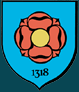 Sopronnémeti, Petőfi u. 22.Tel./Fax.: 96/285-394 	e-mail: sopronnemeti@freemail.huS/182-10/2018.ny.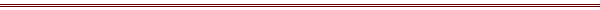 J e g y z ő k ö n y vKészült Sopronnémeti Község Önkormányzata Képviselő-testületének 2018. október 1-én 1830 órai kezdettel az Önkormányzat tanácskozó termében tartott nyilvános üléséről.Jelen vannak:Bognár Sándor polgármesterSzabóné Németh Mária alpolgármesterKocsis JózsefnéPaál Szabolcs Vargáné Bella Éva képviselőFarádi Közös Önkormányzati Hivatal részéről:Pálfi Zoltánné jegyzőA lakosság köréből nem jelent meg senki.Bognár Sándor polgármester köszönti a testületi ülésen megjelenteket, megállapítja, hogy a Képviselő-testület 5 tagjából jelen van 5 fő, az ülés határozatképes.Jegyzőkönyv-hitelesítőnek javasolja Szabóné Németh Mária és Vargáné Bella Éva képviselőt.A szavazásban résztvevő képviselők száma 5 fő.A képviselő-testület 5 igen, 0 nem szavazattal, tartózkodás nélkül meghozza alábbi határozatát:Sopronnémeti Község Önkormányzata Képviselő-testületének 65/2018. (X.1.) határozataA képviselő-testület Szabóné Németh Mária és Vargáné Bella Éva képviselőt megválasztja jegyzőkönyv-hitelesítőnek.Felelős: Bognár Sándor polgármesterHatáridő: azonnalBognár Sándor polgármester javaslatot tesz az ülés napirendjére, kéri, hogy a kiküldött meghívóban szereplő napirendet fogadja el a testület.Napirend:Beszámoló a lejárt határidejű határozatok végrehajtásárólElőadó: Bognár Sándor  polgármesterTájékoztató az előző ülés óta eltelt fontosabb eseményekrőlElőadó: Bognár Sándor polgármesterJavaslat a Bursa Hungarica Felsőoktatási Ösztöndíjpályázat 2019. évi fordulójához való csatlakozásraElőadó: Bognár Sándor polgármesterZárt ülésDöntés szociális ügyekbenA szavazásban résztvevő képviselők száma 5 fő.A képviselő-testület 5 igen, 0 nem szavazattal, tartózkodás nélkül meghozza alábbi határozatát:Sopronnémeti Község Önkormányzata Képviselő-testületének 66/2018. (X.1.) határozataA képviselő-testület elfogadja a napirendre tett javaslatot.Felelős: Bognár Sándor polgármesterHatáridő: azonnalNapirend tárgyalása:Beszámoló a lejárt határidejű határozatok végrehajtásárólBognár Sándor polgármester:Az 56/2018. (VIII.24.) határozattal döntöttünk szociális tüzelőanyag támogatás benyújtásáról. A pályázat beadásra került.Az 57/2018. (VIII.24.) határozattal elfogadtuk, hogy az idei évben is támogatjuk az általános és középiskolás gyermekek tanévkezdését. Jelen ülésen kerülnek elbírálásra a beadott kérelmek.Az 58/2018. (VIII.24.) határozatban a 264 helyrajzi szám alatti „Takács-ház” fűtéskorszerűsítéséről döntöttünk.  A tervezés folyamatban.Az 59/2018. (VIII.24.) határozattal a „Reki” pályázat módosításáról döntöttünk. A módosított összeggel került beadásra a pályázat.A 60/2018. (VIII.24.) határozat szerint nem fogadtuk el a szilsárkányi háziorvosi körzetre vonatkozó közreműködői szerződést. Szilsárkány Község Önkormányzatát értesítettük a döntésről a jegyzőkönyvi kivonat megküldésével.A 61/2018. (VIII.24.) határozattal döntöttünk Tóth Zoltán falugondnoki kinevezéséről. A falugondnok egy hét után felmondott.A 64/2018. (IX.12.) határozat szerint újra meghirdetésre kerül a falugondnoki állás. A pályázatra már több jelentkező is van, a jelentkezési határidő még nem járt le.Kérem, aki egyetért a lejárt határidejű határozatok végrehajtásáról szóló beszámolóval, kézfeltartással jelezze.A szavazásban résztvevő képviselők száma 5 fő.A képviselő-testület 5 igen, 0 nem szavazattal, tartózkodás nélkül meghozza alábbi határozatát:Sopronnémeti Község Önkormányzata Képviselő-testületének 67/2018. (X.1.) határozataA képviselő-testület a lejárt határidejű határozatok végrehajtásáról szóló beszámolót elfogadja.Felelős: Bognár Sándor polgármesterHatáridő: azonnalTájékoztató az előző ülés óta eltelt fontosabb eseményekrőlBognár Sándor polgármester:Fűtéskorszerűsítés megtörtént a „Takács-házban” .„Takács-ház” melléképületének tetőszerkezete lebontásra került.Felszólítást kaptunk „Dalka-ház” a lebontására, amiben tulajdoni hányaddal rendelkezünk.Október 6-án szüreti mulatság lesz.Emlékparkban a  szomorú fűzfát javaslom kivágásra.Lomtalanítás volt az elmúlt hétvégén.Betörtek a pályára, a tettes meglett.A falugondnok felmondott, a pályázat kiírásra került, helyettesítéssel látjuk el a feladatot.Az egyik közmunkás felmondottAz egyik szociális bérlakásban kazáncsere szükséges.Idősek klubja helyiségre redőnyt szeretnének vetetni a klubtagokKérem, aki egyetért az előző ülés óta eltelt fontosabb eseményekről szóló beszámolóval, kézfeltartással jelezze.A szavazásban résztvevő képviselők száma 5 fő.A képviselő-testület 5 igen, 0 nem szavazattal, tartózkodás nélkül meghozza alábbi határozatát:Sopronnémeti Község Önkormányzata Képviselő-testületének 68/2018. (X.1.) határozataA képviselő-testület elfogadja az előző ülés óta eltelt fontosabb eseményekről szóló beszámolót.Felelős: Bognár Sándor polgármesterHatáridő: azonnalJavaslat a Bursa Hungarica Felsőoktatási Ösztöndíjpályázat 2019. évi fordulójához való csatlakozásraBognár Sándor polgármester: Javaslom, hogy a korábbi évekhez hasonlóan, most is csatlakozzunk a felsőoktatási ösztöndíjpályázat 2019. évi fordulójához.A szavazásban résztvevő képviselők száma 5 fő.A képviselő-testület 5 igen, 0 nem szavazattal, tartózkodás nélkül meghozza alábbi határozatát:Sopronnémeti Község Önkormányzata Képviselő-testületének 69/2018. (X.1.) határozataAz önkormányzat a jogszabálynak megfelelően kifejezett és visszavonhatatlan döntést hozott arról, hogy csatlakozni kíván a hátrányos szociális helyzetű felsőoktatási hallgatók, illetőleg felsőoktatási tanulmányokat kezdő fiatalok támogatására létrehozott Bursa Hungarica Felsőoktatási Ösztöndíjpályázat 2019. évi pályázati fordulójához.Az önkormányzat a felsőoktatási hallgatók számára, valamint a felsőoktatási tanulmányokat kezdő fiataltok részére kiírandó Bursa Hungarica Felsőoktatási Önkormányzati Ösztöndíjrendszer 2019. évi pályázati fordulójának Általános Szerződési Feltételeit elfogadja, és kötelezettséget vállal arra, hogy a pályázatok kiírása elbírálása és a települési önkormányzat által nyújtott támogatás összegének továbbítása során maradéktalanul az Általános Szerződési Feltételekben foglaltaknak megfelelően jár el.Az önkormányzat kötelezettséget vállal arra, hogy a Bursa Hungarica Felsőoktatási Önkormányzati Ösztöndíjrendszer 2019. évi fordulója keretében a beérkezett pályázatokat és a pályázatokról hozott döntését a https://bursa.emet.hu/onk/tonkbelep.aspx internet címen elérhető EPER-Bursa rendszerben rögzíti.Az önkormányzat nyilatkozik arról, hogy az EPER-Bursa rendszerben általa meghatározott és a pályázóktól bekérendő, a szociális körülmények igazolására fontosnak tartott nyilatkozatok és mellékletek nem állnak ellentétben a pályázati kiírás feltételeivel.A képviselő-testület felhatalmazza a polgármestert a csatlakozásról, valamint az elektronikus adatbázis használatáról szóló nyilatkozat aláírására és az Emberi Erőforrás Támogatáskezelő részére (1381 Budapest, Pf: 1418) történő megküldéséreFelelős: Bognár Sándor polgármesterHatáridő: azonnal illetve 2018. október 3.Miután más tárgy nincs, hozzászólás nem érkezik, Bognár Sándor polgármester zárt ülést rendel el.kmf.Bognár Sándor								Pálfi Zoltánnépolgármester									jegyzőSzabóné Németh Mária			Vargáné Bella Évajegyzőkönyv-hitelesítő